5А,5Б, 5ЕДомашнее задание чуть больше, поэтому делаем за выходные  по образцу и не присылаем. Два уравнения уже решенные смотрите ниже.Смотрите уроки по ссылкам https://vk.com/wall71438326_104https://vk.com/wall71438326_105Образец 1,53+3,47=5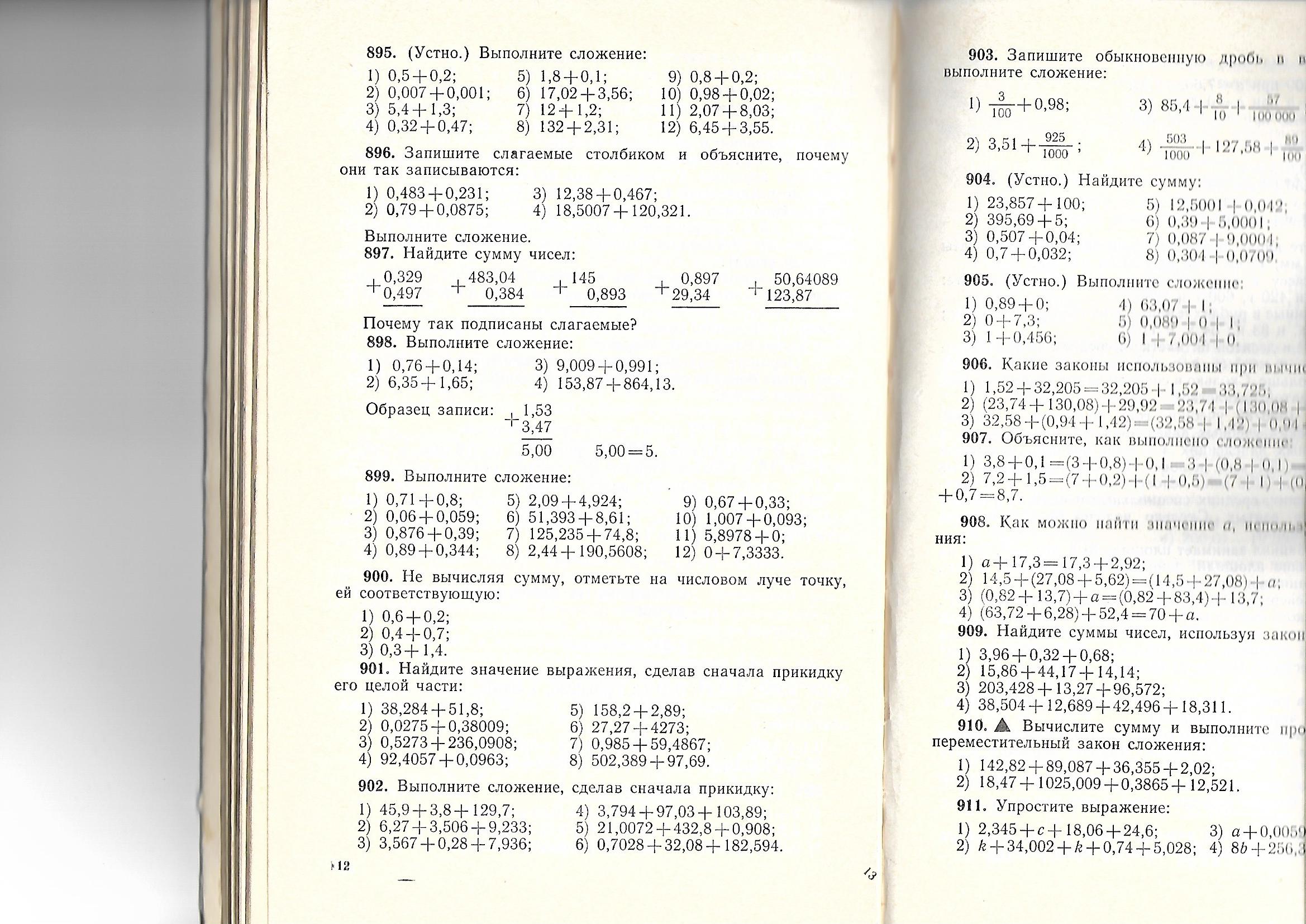 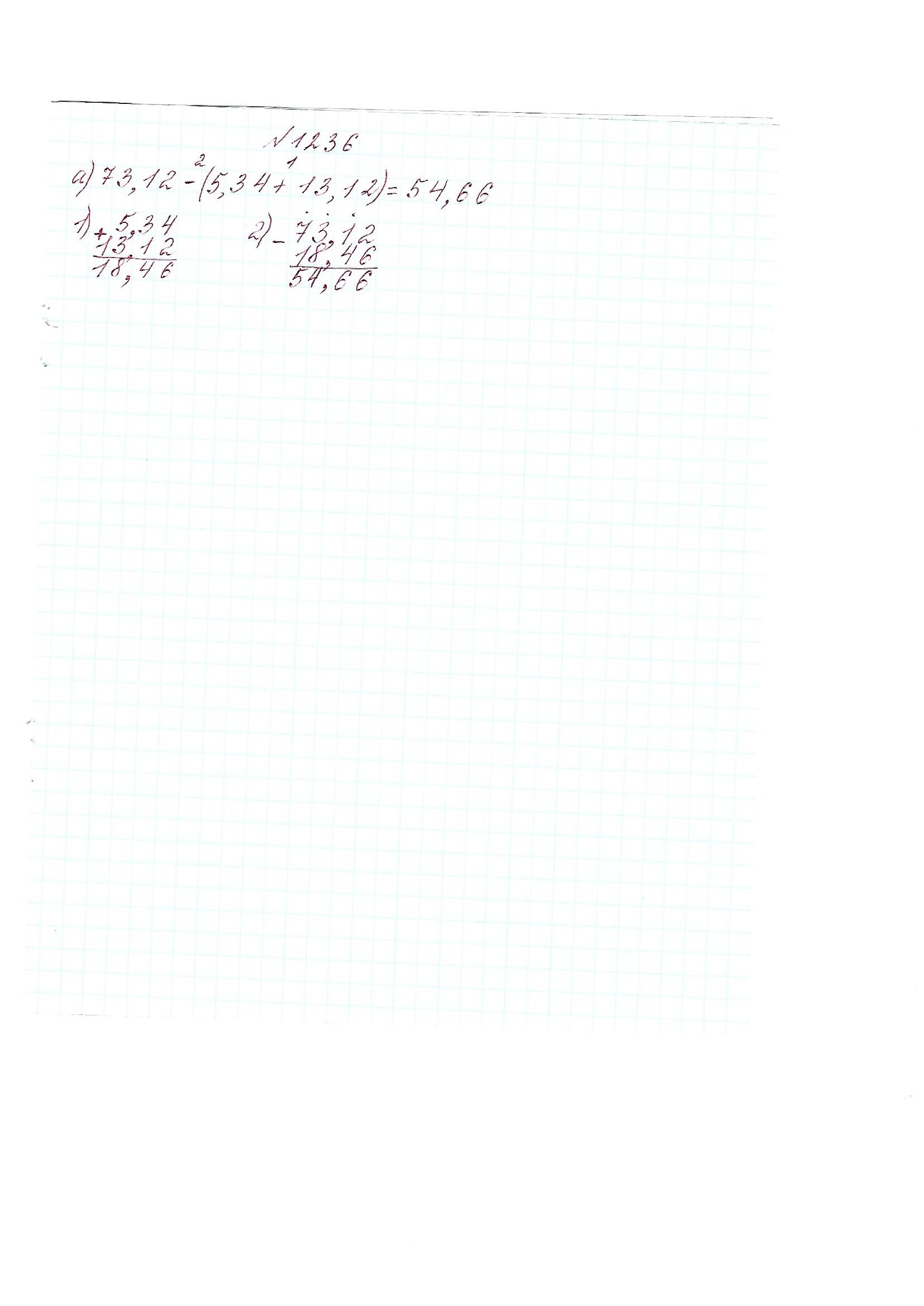 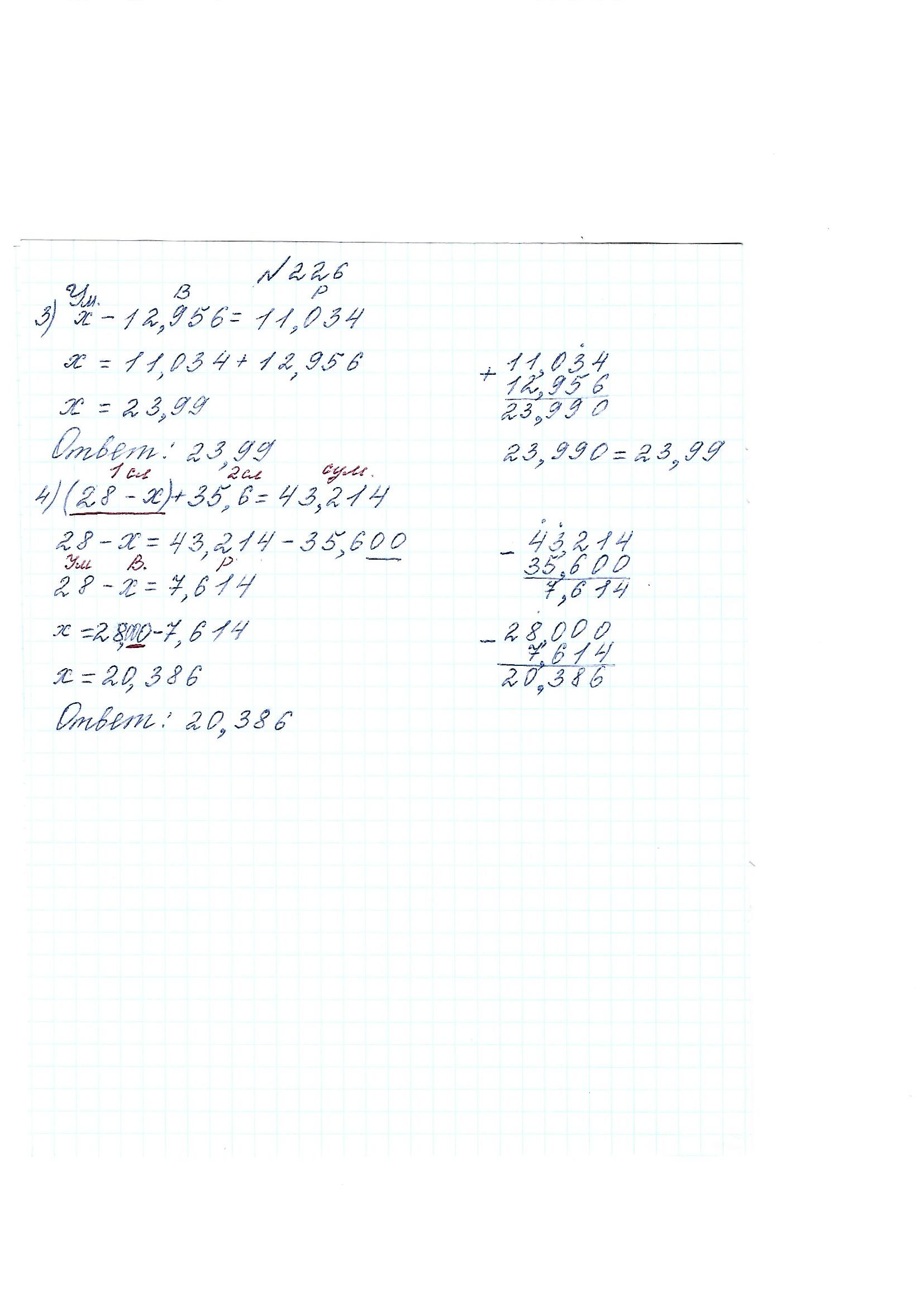 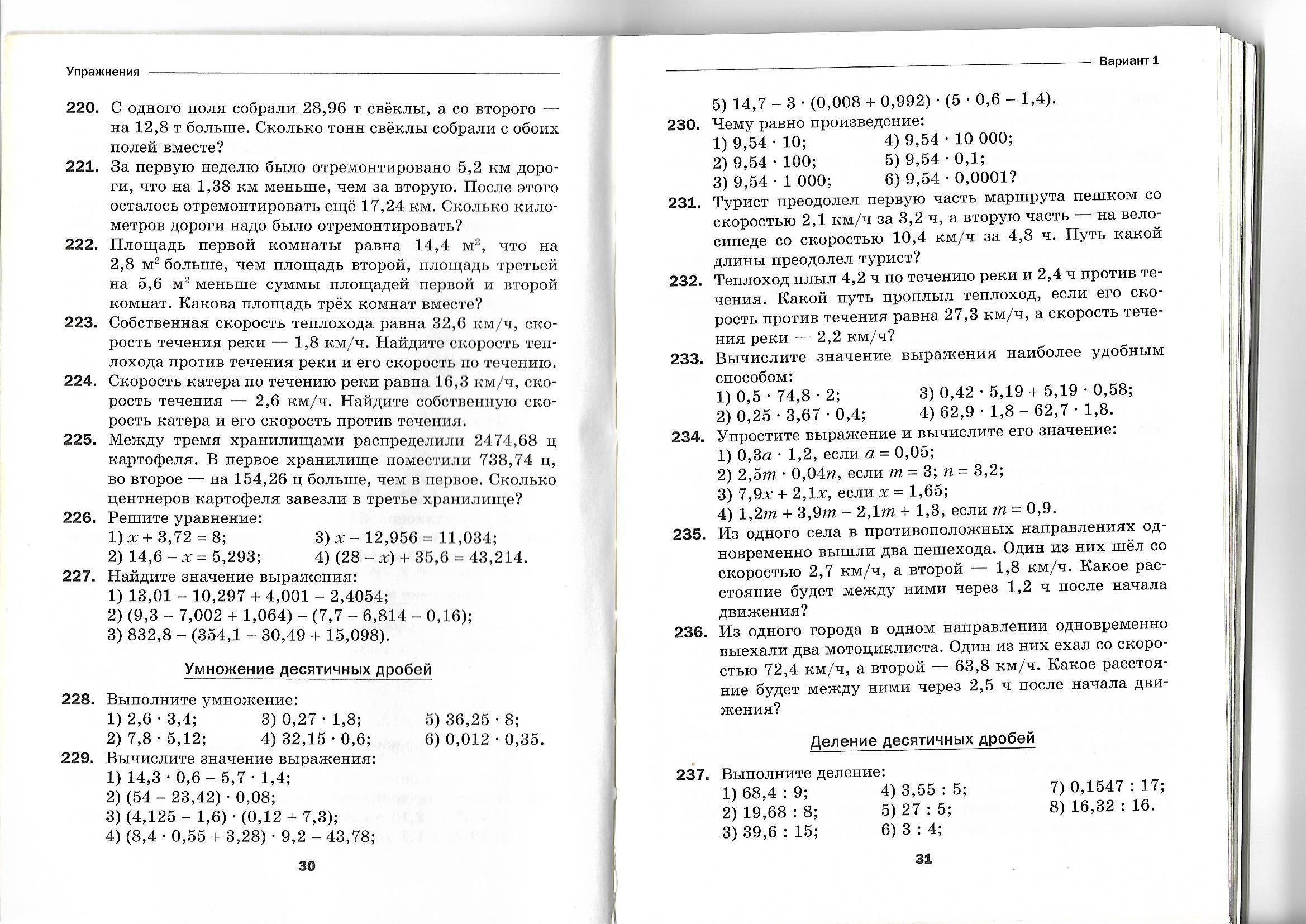 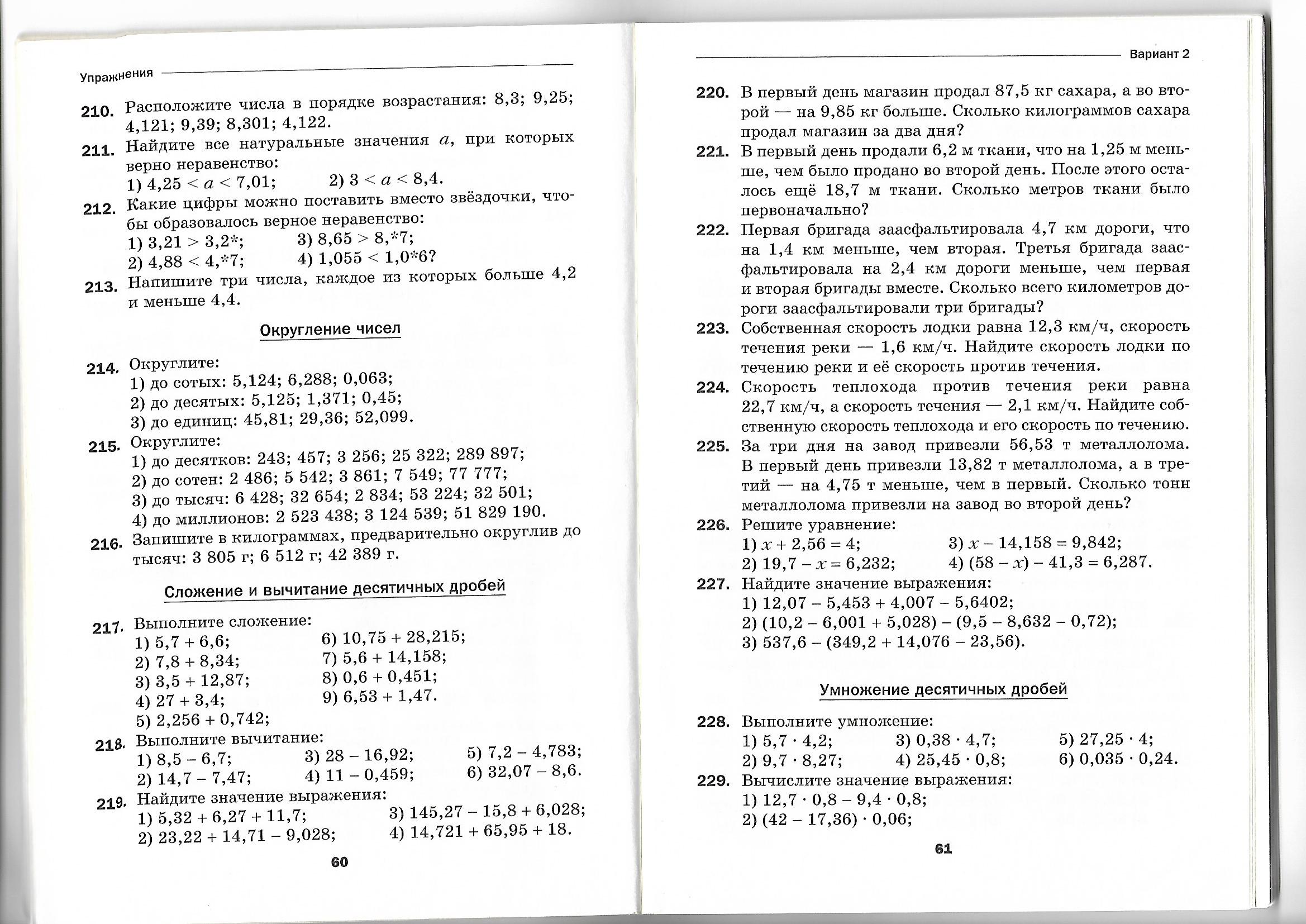         Если есть вопросы, пишите.ira.korocharova@mail.ru